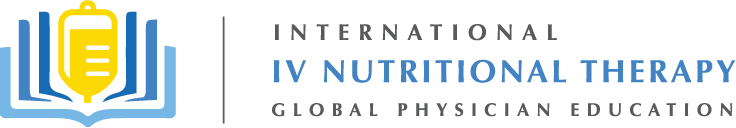 IV Nutritional Therapy Setup ConsultationIntake Information: Date: _________________Clinic Name: _______________________________________________________________________Address: __________________________________________________________________________City, State, Zip: _____________________________________________________________________Phone: ____________________________________________________________________________Fax: ______________________________________________________________________________Contact person: ____________________________________________________________________Email: ____________________________________________________________________________Website: __________________________________________________________________________Type of Practice: ____________________________________________________________________# of Providers in the Clinic: ________________# of Individuals to be Present at the Consultation: __________________# of anticipated IV’s per day: _______________Preferred Dates for Consultation Set-Up: _______________________Have you attended the IIVNTP “Fundamentals and Clinical Applications of IV Nutrient Therapy” Course?                        Yes |  No   Date of Attendance: _________________________Are you enrolled in a future IIVNTP course?     Yes |  No  Are you currently doing infusions?                     Yes |  No If yes, what infusions? ______________________________________________________________ ________________________________________________________________________________Why are you seeking a consultation? ___________________________________________________________________________________________________________________________________Please Complete the NEEDS ASSESSMENTNEEDS ASSESSMENT:How Comfortable Are You?We are committed to providing you with the best experience possible and would like to assess your comfort level on key elements involving an Infusion Clinic.  Please rate the following.  Thank you.Please rate your comfort level with mixing IV solutions.  1	 2	 3	 4	 5Please rate your knowledge of USP standards involving admixing.  1	 2	 3	 4	 5Please rate your knowledge of USP standards involving storage of vials and IV solutions.   1	 2	 3	 4	 5Please rate your knowledge of proper disposal of sharps, vials, and ingredients.  1	 2	 3	 4	 5Please rate your knowledge of required emergency equipment, supplies, and medications.  1	 2	 3	 4	 5Please rate your knowledge of osmolarity and calculating the osmolarity of IV solutions.  1	 2	 3	 4	 5Please rate your knowledge of the recommended safety labs needed prior to infusing patients (i.e. G6PD). 1	 2	 3	 4	 5Please rate your knowledge of aseptic and sterile technique?   1	 2	 3	 4	 5Do you have ……..Consent for IV?	 Yes |  NoEducational Tools for Patients?	 Yes |  NoPost Infusion Instructions? 	 Yes |  NoSOP’s Written for IV Protocols?	 Yes |  NoEMR? (or a way to document?)	 Yes |  NoVendor Accounts Set-Up?  	 Yes |  No         Compounding Pharmacy?	 Yes |  No          Lab Company?	 Yes |  No          Medical Supply Company? 	 Yes |  No          Medical Waste/Sharps Pick-up?	 Yes |  No          Linen?	 Yes |  No          Cleaning Service?	 Yes |  NoCentrifuge?	 Yes |  NoProperly Trained Staff? 	 Yes |  NoRefrigerators (medications, labs)?	 Yes |  NoHood?                                                            Yes |  NoDid you ……Add IV’s to your Medical Malpractice Insurance? 	 Yes |  No                                       ?	 Yes |  No                                       ?	 Yes |  No